          [АРАР                                                             ПОСТАНОВЛЕНИЕ         26 июнь 2024  й.                      № 141                              26 июня 2024 г.Об утверждении муниципальной программы «Энергосбережение и повышение энергетической эффективности на территории сельского поселения Чекмагушевский сельсовет муниципального района Чекмагушевский район Республики Башкортостан на 2024-2026 годы»В соответствии с Федеральными законами от 06.10.2003 №131-ФЗ «Об общих принципах организации местного самоуправления в Российской Федерации», от 23.11.2009 № 261-ФЗ «Об энергосбережении и о повышении энергетической эффективности и о внесении изменений в отдельные законодательные акты Российской Федерации»,   на основании постановления Правительства Российской Федерации от 11.02.2021 № 161 «Об утверждении требований к региональным и муниципальным программам в области энергосбережения и повышения энергетической эффективности и о признании утратившими силу некоторых актов Правительства Российской Федерации и отдельных положений некоторых актов Правительства Российской Федерации»,  распоряжения Правительства Российской Федерации от 01.12.2009 № 1830-р «Об утверждении плана мероприятий по энергосбережению и повышению энергетической эффективности в Российской Федерации, направленных на реализацию Федерального Закона № 261-ФЗ»,  Приказа Министерства экономического развития от 17.02.2010 № 61 «Об утверждении примерного перечня мероприятий в области энергосбережения и повышения энергетической эффективности, который может быть использован в целях разработки региональных, муниципальных программ в области энергосбережения и повышения энергетической эффективности», Приказа Минэнерго России от 30.06.2014 № 398 «Об утверждении требований к форме программ в области энергосбережения и повышения энергетической эффективности организаций с участием государства и муниципального образования, организаций, осуществляющих регулируемые виды деятельности, и отчетности о ходе их реализации», ПОСТАНОВЛЯЕТ:1. Утвердить муниципальную программу «Энергосбережение и повышение энергетической эффективности на территории сельского поселения Чекмагушевский сельсовет муниципального района Чекмагушевский район Республики Башкортостан на 2024-2026 годы».2. Установить, что в ходе  реализации  Программы  мероприятия  и объёмы  её  финансирования  подлежат  ежегодной  корректировке с учётом возможностей  бюджета сельского поселения Чекмагушевский сельсовет муниципального района  Чекмагушевский район Республики Башкортостан.3. Обнародовать настоящее постановление на информационном стенде в здании администрации сельского поселения Чекмагушевский сельсовет муниципального района Чекмагушевский район Республики Башкортостан и на  официальном сайте:                   https://sp-chekmagush.ru/4.  Контроль за  исполнением настоящего постановления оставляю за собой. Глава сельского поселенияЧекмагушевский сельсовет                                                                                  М.Х.ХасановУТВЕРЖДЕНАпостановлением  администрации сельского поселения Чекмагушевский сельсовет муниципального района Чекмагушевский район Республики Башкортостан«26»  июня 2024 г. № 141Муниципальная программа«Энергосбережение и повышениеэнергетической эффективностина территории сельского поселенияЧекмагушевский сельсовет муниципального районаЧекмагушевский район Республики Башкортостанна 2024 - 2026 годы»ПАСПОРТПРОГРАММЫ ЭНЕРГОСБЕРЕЖЕНИЯ И ПОВЫШЕНИЯЭНЕРГЕТИЧЕСКОЙ ЭФФЕКТИВНОСТИсельского поселения Чекмагушевский сельсовет муниципального района  Чекмагушевский район Республики Башкортостан Пояснительная запискаВ состав сельского поселения Чекмагушевский сельсовет муниципального района Чекмагушевский район Республики Башкортостан (далее – сельское поселение) входят 2 населенных пунктов:  с. Чекмагуш, д. Наримовово, д. Игенче, д. Ресмекеево.  Число проживающих в сельском поселении составляет 13181 человека. Единственным источником обеспечения объектов сельского поселения электрической  энергией является общество с ограниченной ответственностью "Энергетическая сбытовая компания Башкортостана (ООО ЭСКБ). В условиях обозначенных темпов роста цен на электроэнергию и другие виды топлива стоимость тепловой энергии, производимой энергоснабжающими организациями, в период до 2027 года может расти с темпами не менее 10-15 процентов в год. 1. Анализ тенденций и проблем в сфере энергосбережения и повышения энергетической эффективности на территории сельского поселенияРеализация политики энергосбережения на территории сельского поселения, основанной на принципах эффективного использования энергетических ресурсов,  сочетания интересов потребителей, поставщиков и производителей энергетических ресурсов и на финансовой поддержке мероприятий по установке приборов учета расхода энергетических ресурсов и контроля над их использованием, обусловлена необходимостью экономии топливно-энергетических ресурсов и сокращения затрат средств местного бюджета.Учитывая, что в настоящее время большую часть всех видов энергоресурсов потребляет население, энергосбережение приобретает все более ярко выраженную социальную окраску.         Необходимость кардинально повысить эффективность потребления энергии как фактора, определяющего конкурентоспособность страны и ее регионов, была названа в числе основных задач социально-экономического развития страны. Решения, принятые Правительством Российской Федерации в развитие этого положения изменили направление динамики роста внутренних цен на энергоносители, создав экономические условия для интенсификации работы по энергосбережению.         Основным инструментом управления энергосбережением 
является программно-целевой метод, предусматривающий разработку, принятие и исполнение муниципальной программы энергосбережения. Принятая на федеральном и региональном уровнях энергетическая стратегия является основным документом, определяющим задачи социально-экономического развития  в энергетической сфере, и прямо указывает, что мероприятия по энергосбережению и эффективному использованию энергии должны стать обязательной частью муниципальных программ социально-экономического развития муниципальных образований.Основные риски, связанные с реализацией Программы, определяются следующими факторами:- ограниченностью источников финансирования программных мероприятий и неразвитостью механизмов привлечения средств на финансирование энергосберегающих мероприятий; - неопределенностью конъюнктуры и неразвитостью институтов рынка энергосбережения; - зависимость рынков энергоносителей от состояния и конъюнктуры российского и мирового энергетического рынка.В настоящее время создание условий для повышения эффективности использования энергии и других видов ресурсов становится одной из приоритетных задач социально-экономического развития  сельского поселения. В условиях роста стоимости энергоресурсов, дефицита бюджета сельского поселения, экономического кризиса, крайне важным становится обеспечение эффективного использования энергоресурсов в зданиях, расположенных на территории сельского поселения.На территории сельского поселения не проводились энергетические обследования (энергоаудит) отдельных зданий (учреждений). Основными недостатками являются:- потери теплого воздуха через чердачные и оконные проемы, систему вентиляции, неплотности перекрытий, стен, трубопроводов и запорной арматуры; - недостаточный контроль соответствующих служб (ответственных за эксплуатацию здания, энергоснабжающей организации) за соблюдением необходимых параметров работы систем;В некоторых зданиях (в основном в частном жилом секторе), расположенных на территории сельского поселения, остается устаревшая система освещения жилых и нежилых помещений, что приводит к большому расходу электроэнергии.В числе основных причин, по которым энергоснабжение зданий, расположенных на территории сельского поселения, выходит на первый план является необходимость:- снижения расходов бюджета сельского поселения, граждан на оплату коммунальных услуг по отоплению, электроснабжению, газоснабжению;- улучшения микроклимата в зданиях;- уменьшения роста затрат на коммунальные услуги в зданиях и учреждениях, расположенных на территории сельского поселения, при неизбежном росте тарифов.Цели и задачи и приоритеты развития ПрограммыГлавная цель Программы – снижение расходов бюджета поселения, граждан, организаций на энергоснабжение зданий за счет рационального использования всех энергетических ресурсов и повышение эффективности их использования.Для осуществления поставленной цели необходимо решение следующих задач:- уменьшение потребления энергии и связанных с этим затрат, в среднем на 5-10 % (2024-2026 годы);- совершенствование системы учета потребляемых энергетических ресурсов муниципальными учреждениями;- внедрение энергоэффективных устройств (оборудования, технологий) в зданиях, расположенных на территории сельского поселения;- повышение уровня компетентности работников муниципальных учреждений в вопросах эффективного использования энергетических ресурсов.3.Сроки реализации ПрограммыРеализация мероприятий Программы предусмотрена в период с 2024 по 2026 годы.4.Система программных мероприятийВ соответствии с требованиями Федерального закона от 23.11.2009г. №261-ФЗ, одним из приоритетных направлений энергосбережения и повышения энергетической эффективности является проведение мероприятий, обеспечивающих снижение энергопотребления и уменьшение бюджетных средств, направляемых на оплату энергетических ресурсов.Система мероприятий по реализации Программы (Приложение №1), в соответствии со статьей 14 Федерального закона от 23.11.2009 N 261-ФЗ "Об энергосбережении и о повышении энергетической эффективности и о внесении изменений в отдельные законодательные акты Российской Федерации", ориентирована на внедрение энергосберегающих мероприятий во всех сферах жизнедеятельности  сельского поселения.Система мероприятий по достижению целей и показателей Программы состоит из обеспечивающих комплексный подход к повышению энергоэффективности отраслей экономики. Первый блок представляют мероприятия по энергосбережению и повышению энергоэффективности в здании администрации сельского поселения, второй блок – уличное освещение на территории сельского поселения.Основными потребителями электроэнергии в учреждении являются: осветительные приборы, системы вентиляции, оргтехника, при уличном освещении – осветительные приборы.Основным из приоритетных направлений повышения энергетической эффективности является проведение мероприятий, обеспечивающих снижение потребления электроэнергии. Мероприятиями по реализации данного направления являются:-сокращение закупок ламп накаливания для освещения зданий;-увеличение доли закупки и установки энергосберегающих ламп и светильников для уличного освещения, в том числе светодиодных светильников и прожекторов.К прочим мероприятиям относятся пропаганда и методическая работа по вопросам энергосбережения.Одновременно при обеспечении установленных стандартов качества и надежности предоставления коммунальных услуг должна быть решена задача по предоставлению возможности гражданам индивидуально регулировать потребление коммунальных ресурсов и получать текущую информацию о фактических объемах их потребления.5. Источники финансирования ПрограммыФинансовое обеспечение мероприятий Программы планируется осуществить за счет средств бюджета сельского поселения и привлеченных средств.К реализации мероприятий могут привлекаться средства республиканского и районного бюджетов в рамках финансирования программ по энергосбережению и энергоэффективности и внебюджетные источники.Финансирование энергосберегающих мероприятий за счет средств местного бюджета осуществляется в соответствии с решением Совета сельского поселения о бюджете на соответствующий финансовый год.Объемы финансирования Программы за счет средств бюджета сельского поселения носят прогнозный характер и подлежат уточнению в установленном порядке при формировании и утверждении проекта бюджета сельского поселения на очередной финансовый год.6. Система управления реализацией ПрограммыТекущее управление реализацией Программы,  контроль за выполнением программных мероприятий, целевого и эффективного использования средств, направляемых на реализацию Программы,  подготовку ежегодных отчетов о реализации Программы (Приложение №2), оценку достигнутых целей и эффективности реализации Программы осуществляет администрация  сельского поселения.	Главным ответственным лицом за контролем энергопотребления и реализацию энергосберегающих мероприятий является руководитель муниципального учреждения, эксплуатирующего помещения.7. Значения целевых показателей в области энергосбережения и повышения энергетической эффективности, достижение которых обеспечивается в результате реализации ПрограммыПри реализации мероприятий по энергосбережению и повышению энергетической эффективности должны быть достигнуты конкретные целевые показатели (Приложение № 3):- экономия энергоресурсов и средств бюджета поселения по административному зданию и по сельскому поселению не менее 6%;- обеспечение нормальных климатических условий во всех зданиях, расположенных на территории сельского поселения;- сокращение бюджетных расходов на тепло- и энергоснабжение муниципальных учреждений;- повышение заинтересованности в энергосбережении населения сельского поселения;- сокращение расходов тепловой и электрической энергии в муниципальных учреждениях;- экономия потребления ресурсов в муниципальных учреждениях.Основным целевым показателем (индикатором) по оценке эффективности реализации Программы является удельное потребление энергии в муниципальных зданиях.Экономия ресурсопотребления планируется в виде разницы между прогнозируемым потреблением без реализации энергосберегающих мероприятий и потреблением электроэнергии с учетом реализации энергосберегающих мероприятий.Приложение № 1Система программных мероприятий по достижению целей и показателей ПрограммыПриложение N 2ОТЧЕТ О ДОСТИЖЕНИИ ЗНАЧЕНИЙ ЦЕЛЕВЫХ ПОКАЗАТЕЛЕЙ ПРОГРАММЫ ЭНЕРГОСБЕРЕЖЕН И ПОВЫШЕНИЯ ЭНЕРГЕТИЧЕСКОЙ ЭФФЕКТИВНОСТИ                                                          ┌───────────────┐                                                          │     КОДЫ      │                                                          ├───────────────┤                         на 1 января 20__ г.         Дата │               │                                                          ├───────────────┤                                                          │               │Наименование организации ____________________________________________________________________        Руководитель(уполномоченное лицо)              ___________________   __________________                                       (должность)          (расшифровка                                                              подписи)Руководитель технической службы(уполномоченное лицо)              ___________________   __________________                                       (должность)          (расшифровка                                                              подписи)Руководитель финансово-экономической службы(уполномоченное лицо)              ___________________   __________________                                       (должность)          (расшифровка                                                              подписи)    "__" ______________ 20__ г.ОТЧЕТ  О РЕАЛИЗАЦИИ МЕРОПРИЯТИЙ ПРОГРАММЫ ЭНЕРГОСБЕРЕЖЕНИЯ   И ПОВЫШЕНИЯ ЭНЕРГЕТИЧЕСКОЙ ЭФФЕКТИВНОСТИ                         на 1 января 20__ г.                                                                                                                            │     КОДЫ      │                                                          ├───────────────┤                         на 1 января 20__ г.         Дата │               │                                                          ├───────────────┤                                                          │               │Наименование организации __________________________________________________________________________________________________________________       Руководитель(уполномоченное лицо)              _____________  _________  ______________                                    (должность)   (подпись)   (расшифровка                                                                подписи)Руководитель технической службы(уполномоченное лицо)              _____________  _________  ______________                                    (должность)   (подпись)   (расшифровка                                                                подписи)Руководитель финансово-экономической службы(уполномоченное лицо)              _____________  _________  ______________                                    (должность)   (подпись)   (расшифровка                                                                подписи)Приложение N 3СВЕДЕНИЯО ЦЕЛЕВЫХ ПОКАЗАТЕЛЯХ ПРОГРАММЫ ЭНЕРГОСБЕРЕЖЕНИЯИ ПОВЫШЕНИЯ ЭНЕРГЕТИЧЕСКОЙ ЭФФЕКТИВНОСТИБАШ[ОРТОСТАН  РЕСПУБЛИКА]ЫСА[МА{ОШ  РАЙОНЫ муниципаль районЫНЫ@   СА[МА{ОШ АУЫЛ СОВЕТЫ АУЫЛ  БИЛ^м^]Е ХАКИМИ^ТЕ 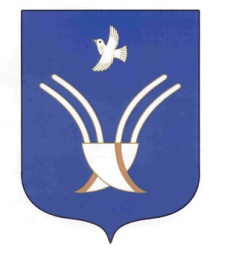 АДМИНИСТРАЦИЯ          сельского поселения ЧЕКмаГУшевский сельсоветмуниципального района Чекмагушевский район Республики БашкортостанПолное наименование организацииАдминистрация сельского поселения Чекмагушевский сельсовет муниципального района Чекмагушевский район Республики БашкортостанОснование для разработки программы1. Федеральный закон от 23.11.2009 № 261-ФЗ «Об энергосбережении и о повышении энергетической эффективности и о внесении изменений в отдельные законодательные акты Российской Федерации»;2. Постановление Правительства РФ от 11.02.2021 № 161 «Об утверждении требований к региональным и муниципальным программам в области энергосбережения и повышения энергетической эффективности и о признании утратившими силу некоторых актов Правительства Российской Федерации и отдельных положений некоторых актов Правительства Российской Федерации»;3. Распоряжение Правительства Российской Федерации от 01.12.2009 № 1830-р «Об утверждении плана мероприятий по энергосбережению и повышению энергетической эффективности в Российской Федерации, направленных на реализацию Федерального Закона № 261-ФЗ»;4. Приказ Министерства экономического развития от 17.02.2010 № 61 «Об утверждении примерного перечня мероприятий в области энергосбережения и повышения энергетической эффективности, который может быть использован в целях разработки региональных, муниципальных программ в области энергосбережения и повышения энергетической эффективности»;5. Приказ Минэнерго России от 30.06.2014 № 398 «Об утверждении требований к форме программ в области энергосбережения и повышения энергетической эффективности организаций с участием государства и муниципального образования, организаций, осуществляющих регулируемые виды деятельности, и отчетности о ходе их реализации»Полное наименование исполнителей и (или) соисполнителей программыАдминистрация сельского поселения  Чекмагушевский сельсовет муниципального района  Чекмагушевский район Республики БашкортостанПолное наименование разработчиков программыАдминистрация сельского поселения  Чекмагушевский сельсовет муниципального района  Чекмагушевский район Республики БашкортостанЦели программы1. Повышение энергосбережения и энергетической эффективности на территории сельского поселения  Чекмагушевский сельсовет муниципального района Чекмагушевский район Республики Башкортостан;2. Установление целевых показателей повышения эффективности использования энергетических ресурсов в жилищном фонде, бюджетном секторе;3. Повышение качества и надежности предоставления услуг потребителям;4. Повышение энергетической эффективности систем освещения территорий, зданий и сооружений;5. Повышение точности учёта потребления используемых энергетических ресурсов (электроэнергия);6. Снижение потерь энергетических ресурсов при их передаче.Задачи программы- расширение практики применения энергосберегающих технологий при модернизации, реконструкции и капитальном ремонте основных объектов;- реализация комплекса энергосберегающих мероприятий, направленных на снижение объёма потребления энергоресурсов на муниципальных объектах;- снижение объема потребления энергоресурсов администрацией сельского поселения и объектов, находящихся в муниципальной собственности;- снижение удельных показателей потребления электрической энергии;- сокращение расходов на оплату энергоресурсов администрацией сельского поселения;-  сокращение потерь тепловой, электрической энергии;- замена ламп накаливания на энергосберегающие лампы, установка светодиодных светильников,  установка фотореле (датчики света и освещенности).Целевые показатели программы- доля заменённых ламп накаливания на энергосберегающие лампы в здании администрации;- доля заменённых ламп ДРЛ уличного освещения в сельском поселении на лампы светодиодные;- сокращение потерь энергоресурсов;- количество публикаций по тематике энергосбережения и эффективного использования ресурсов.Сроки реализации программыПрограмма рассчитана на три года (2024-2026 гг.)Источники и объемы финансового обеспечения реализации программыБюджет сельского поселения Чекмагушевский сельсовет муниципального района Чекмагушевский район Республики Башкортостан;2024 год – 70000 рублей;2025 год – 70000 рублей;2026 год – 70000 рублей. Планируемые результаты реализации программы- сокращение удельных показателей энергопотребления;- снижение нагрузки по оплате энергоносителей на местный бюджет;- улучшение социальных и бытовых условий населения. № п/пНаименование мероприятийПолучаемый эффектПланируемые затраты по годам (тыс.руб.)Планируемые затраты по годам (тыс.руб.)Планируемые затраты по годам (тыс.руб.)Ответственный исполнитель№ п/пНаименование мероприятийПолучаемый эффект2024 год2025 год2026 годОтветственный исполнитель12345671. Организационно-аналитические мероприятия.1. Организационно-аналитические мероприятия.1. Организационно-аналитические мероприятия.1. Организационно-аналитические мероприятия.1. Организационно-аналитические мероприятия.1. Организационно-аналитические мероприятия.1. Организационно-аналитические мероприятия.1.1.Обеспечение контроля за внедрением энергосберегающих мероприятий   при ремонте, зданий, строений, сооружений.  Снижение потребления энергоресурсов, затрат не требуется---Администрация  сельского поселения1.2.Организация режима работы энерго потребляющего оборудования, освещения и водоснабжения (выключение или перевод в режим «сна» компьютеров при простое). Снижение потребления энергоресурсов, затрат не требуется (экономия от 5 % от объема потребляемой электроэнергии в год)---Администрация  сельского поселения1.3.Контроль за нецелевым использованием и потерями энергоносителей (отбор воды из системы отопления, протечки  и др.). Снижение потребления энергоресурсов, затрат не требуется (экономия от 5 % от объема потребляемых энергоресурсов)---Администрация  сельского поселения1.4.Снижение  отопительной нагрузки в зданиях или отдельных помещениях в нерабочие периоды. Снижение потребления энергоресурсов. Снижение отопительной нагрузки на 5%---Администрация сельского поселения1.5Содействие заключению энергосервисных договоров Снижение потребления энергоресурсов---Администрация сельского поселения1.6.Анализ договоров электро, водоснабжения  на предмет выявления положений договоров, препятствующих реализации мер по повышению энергетической эффективности Снижение оплаты за энергоресурсы---Администрация  сельского поселения2.Технические и технологические мероприятия по энергосбережению в организациях с участием государства или муниципального образования и повышению энергетической эффективности этих организаций:2.Технические и технологические мероприятия по энергосбережению в организациях с участием государства или муниципального образования и повышению энергетической эффективности этих организаций:2.Технические и технологические мероприятия по энергосбережению в организациях с участием государства или муниципального образования и повышению энергетической эффективности этих организаций:2.Технические и технологические мероприятия по энергосбережению в организациях с участием государства или муниципального образования и повышению энергетической эффективности этих организаций:2.Технические и технологические мероприятия по энергосбережению в организациях с участием государства или муниципального образования и повышению энергетической эффективности этих организаций:2.Технические и технологические мероприятия по энергосбережению в организациях с участием государства или муниципального образования и повышению энергетической эффективности этих организаций:2.Технические и технологические мероприятия по энергосбережению в организациях с участием государства или муниципального образования и повышению энергетической эффективности этих организаций:2.1Ведение систематического мониторинга  показателей энергопотребления в учреждениях, учета используемых энергетических ресурсов, сбор и анализ информации об энергопотреблении организаций (зданий, строений, сооружений). Получение информации для оперативных действий, анализа энергопотребления и отчетности перед вышестоящими органами и организациями.---Администрация сельского поселения2.2Локальный учет расхода энергоносителей Экономия тепловой энергии за счет энергосберегающих мероприятий---Администрация сельского поселения2.3Проведение теплосберегающих мероприятий: утепление стен, входов, окон и т.п. Экономия тепловойэнергии---Администрация сельского поселения2.4Модернизация  систем  уличного освещения  на  основе энергоэкономичных осветительных  приборов, организация  локального освещения, регулирование  яркости освещения. Снижение электропотребления353535Администрация сельского поселения2.5Ремонт  системы освещения, замена  ламп353535Администрация сельского поселения3. Организационно-аналитические мероприятия3. Организационно-аналитические мероприятия3. Организационно-аналитические мероприятия3. Организационно-аналитические мероприятия3. Организационно-аналитические мероприятия3. Организационно-аналитические мероприятия3. Организационно-аналитические мероприятия3.1.Информирование об установленных законодательством по энергосбережению и повышении энергетической эффективности требованиях, предъявляемых к собственникам жилых домов, пропаганда реализации мер, направленных на снижение пикового потребления электрической энергии населениеминформирование жителей о возможных типовых решениях повышения энергетической эффективности и энергосбережении (использование энергосберегающих ламп, приборов учета, более экономичных бытовых приборов, утепление и т.д.)---Администрация сельского поселения3.2.Внедрение энергосберегающих мероприятийСнижение электропотребления ---Администрация сельского поселения4. Мероприятия по иным вопросам4. Мероприятия по иным вопросам4. Мероприятия по иным вопросам4. Мероприятия по иным вопросам4. Мероприятия по иным вопросам4. Мероприятия по иным вопросам4. Мероприятия по иным вопросам4.1.Информационное обеспечение мероприятий по энергосбережениюи повышению энергетической эффективности---Администрация  сельского поселения4.2.Информирование руководителей муниципальных учреждений о необходимости проведения мероприятий по энергосбережению и энергетической эффективности.---Администрация  сельского поселения4.3.Разработка и проведение мероприятий по пропаганде энергосбережения через собрания граждан, распространение социальной рекламы в области энергосбережения и повышения энергетической эффективности.---Администрация  сельского поселения4.4Обучение  персонала правилам энергосбережения и повышения  энергетической эффективности---ИТОГО:ИТОГО:ИТОГО:700007000070000N п/пНаименование показателя программыЕдиница измеренияЗначения целевых показателей программыЗначения целевых показателей программыЗначения целевых показателей программыN п/пНаименование показателя программыЕдиница измеренияпланфактотклонение123456N п/пНаименование мероприятия программыФинансовое обеспечение реализации мероприятийФинансовое обеспечение реализации мероприятийФинансовое обеспечение реализации мероприятийФинансовое обеспечение реализации мероприятийЭкономия топливно-энергетических ресурсовЭкономия топливно-энергетических ресурсовЭкономия топливно-энергетических ресурсовЭкономия топливно-энергетических ресурсовЭкономия топливно-энергетических ресурсовЭкономия топливно-энергетических ресурсовЭкономия топливно-энергетических ресурсовN п/пНаименование мероприятия программыФинансовое обеспечение реализации мероприятийФинансовое обеспечение реализации мероприятийФинансовое обеспечение реализации мероприятийФинансовое обеспечение реализации мероприятийв натуральном выражениив натуральном выражениив натуральном выражениив натуральном выражениив стоимостном выражении, тыс. руб.в стоимостном выражении, тыс. руб.в стоимостном выражении, тыс. руб.N п/пНаименование мероприятия программыФинансовое обеспечение реализации мероприятийФинансовое обеспечение реализации мероприятийФинансовое обеспечение реализации мероприятийФинансовое обеспечение реализации мероприятийв натуральном выражениив натуральном выражениив натуральном выражениив натуральном выражениипланфактотклонениеN п/пНаименование мероприятия программыисточникобъем, тыс. руб.объем, тыс. руб.объем, тыс. руб.КоличествоКоличествоКоличествоед. изм.планфактотклонениеN п/пНаименование мероприятия программыисточникпланфактотклонениепланфактотклонениеед. изм.планфактотклонение12345678910111213Итого по мероприятиямИтого по мероприятиямXXИтого по мероприятиямИтого по мероприятиямXXВсего по мероприятиямВсего по мероприятиямXXXXXСПРАВОЧНО:СПРАВОЧНО:Всего с начала года реализации программыВсего с начала года реализации программыВсего с начала года реализации программыXXXXN п/пНаименование показателя программыЕдиница измеренияПлановые значения целевых показателей программыПлановые значения целевых показателей программыПлановые значения целевых показателей программыN п/пНаименование показателя программыЕдиница измерения2024 г.2025 г.2026 г.1234561Оснащенность приборами учета используемых энергетических ресурсов, в том числе с использованием интеллектуальных приборов учета, автоматизированных систем и систем диспетчеризации в муниципальных учреждениях%93991002Оснащенность приборами учета используемых энергетических ресурсов, в том числе с использованием интеллектуальных приборов учета, автоматизированных систем и систем диспетчеризации  в жилом секторе%93991003Доля энергоэффективных источников света в системах уличного освещения %96991004Количество зданий муниципальной собственности полностью оснащенных энергосберегающими источниками электрической энергии для обеспечения освещенности %96991005Доля органов местного самоуправления, муниципальных учреждений, прошедших энергетические обследования  %100,0100,0100,06Доля расчетов потребителей муниципальной бюджетной сферы за тепловую энергию по показаниям приборов учета (в процентах от общей суммы расчетов)%100,0100,0100,0